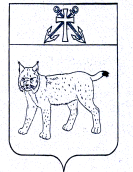 АДМИНИСТРАЦИЯ УСТЬ-КУБИНСКОГОМУНИЦИПАЛЬНОГО ОКРУГАПОСТАНОВЛЕНИЕс. Устьеот 18.01.2024                                                                                                           № 50О проведении открытых  соревнований по «Охотничьему биатлону» в 2024 году	С целью развития массового спорта и  в соответствии со ст. 42 Устава округа администрация округаПОСТАНОВЛЯЕТ:  	1. Провести 23 февраля 2024 года открытые лично-командные соревнования по «Охотничьему биатлону», посвященные Дню защитника Отечества 	2. Утвердить прилагаемое Положение о проведении открытых  лично-командных соревнований по «Охотничьему биатлону», посвященных Дню защитника Отечества. 	3. Назначить главным судьей соревнований Белова С.Б., начальника отдела физической культуры и спорта  администрации округа.	4. Контроль за исполнением настоящего постановления оставляю за собой.	5. Настоящее постановление вступает в силу со дня его подписания и подлежит официальному опубликованию.Глава  округа                                                                                                     И.В. БыковУТВЕРЖДЕНОпостановлением администрации округа от 18.01.2024 № 50 (приложение)ПОЛОЖЕНИЕо проведении  открытых  лично-командных соревнованийпо «Охотничьему биатлону» среди охотников, посвящённых Дню защитника Отечества 1. Цели и задачи соревнования1.1.Соревнования проводятся с целью привлечения населения к систематическим занятиям физической культурой и спортом.1.2. Задачи соревнований: организация активного отдыха;выявление сильнейших охотников;укрепление дружественных связей между охотниками округа и охотниками других муниципальных образований области.2. Сроки и место проведения2.1 Соревнования проводятся в Усть-Кубинском муниципальном округе  в 15-16 километрах от села Устье по дороге Устье – Заднее – Королиха (местечко «Туровские горы»).2.2. Дата проведения соревнований 23 февраля 2024 года.Начало соревнований «Старт» в 11 часов 00 минут по Московскому времени (далее - МСК).2.3. Регистрация участников соревнований проводиться судейской коллегией по месту проведения соревнований.Начало регистрации с 9 часов 30 минут по МСК.Окончание регистрации в 10 часов 20 минут по МСК.2.4. По окончании регистрации проводиться жеребьевка участников для получения стартовых номеров и составления стартового протокола.Выдача стартовых номеров осуществляется по результатам проведенной жеребьевки.2.5. Проверка документов на оружие,  оружия, ознакомление с дистанцией осуществляется во время прохождения регистрации.3. Руководство проведением соревнований3.1. Общее руководство  осуществляет отдел физической  культуры и спорта  администрации Усть-Кубинского муниципального округа (отв. начальник отдела Белов С.Б.), районное общество охотников и рыболовов (отв. Родичев Н.Б.), пятый территориальный сектор по охране и воспроизводству объектов животного мира (отв. Комаров И.А.) при поддержке администрации Усть-Кубинского муниципального  округа  3.2. Непосредственное проведение соревнований возлагается МУ «Центр физкультуры и спорта» (директор Смирнов А.Л.) и  на судейскую коллегию, возглавляемую Главным судьей соревнований.4. Участники соревнований4.1. К соревнованиям допускаются граждане Российской Федерации, являющиеся охотниками.4.2. Для допуска к соревнованиям в судейскую коллегию предоставляются следующие документы:-документ, удостоверяющий личность (паспорт, водительское удостоверение и т.д.);-членский охотничье-рыболовный билет с уплаченными членскими взносами;-разрешение, выданное уполномоченным органом, на владение, ношение и хранение охотничьего оружия и боеприпасов к нему.4.3. Каждый участник соревнований должен иметь при себе:-охотничьи лыжи (ширина не менее 13 см на мягких креплениях, полужесткие крепления не разрешаются); -разрешается использовать к креплениям  резиновые или ременные жгуты;-личное гладкоствольное оружие;-патроны, снаряженные пулями, в количестве 6 штук для личного гладкоствольного оружия.	4.4. Форма одежды участников произвольная, но обувь обязательно валенки или сапоги.5. Условия проведения соревнований и определение победителей5.1. Соревнования проводятся как личные, так и командные (состав команды 4 человека независимо от пола и возраста, командный зачет по трем лучшим результатам).5.2. Соревнования состоят из следующих видов спорта:- лыжная гонка на охотничьих лыжах с личным охотничьим ружьём за спиной;- пулевая стрельба из гладкоствольного охотничьего оружия по мишени.5.3. Дистанция лыжной гонки 1,8 км (1800 м).  Прохождение дистанции осуществляется  в следующем порядке:-старт участников через минуту, согласно проведенной жеребьевке;-по команде судьи участник на лыжах с оружием стартует с линии «Старт»;-со старта участник преодолевает дистанцию 600 м и прибывает к первому огневому рубежу;-выполняет стрельбу стоя, производя два выстрела в мишень (размер мишени 1 м х 1 м) пулями с расстояния 45 м;-после стрельбы на 1 огневом рубеже преодолевает дистанцию 800 м и прибывает ко второму огневому рубежу;-на 2-м огневом рубеже выполняет стрельбу стоя, производя два выстрела в мишень пулями с расстояния 45 м;-после 2-го огневого рубежа преодолевает дистанцию 400 м и финиширует.В случае осечки участнику соревнований разрешается использовать на каждом огневом рубеже по одному дополнительному патрону.5.4.  На  трудных участках трассы (подъёмы) участнику разрешается снимать  лыжи, но  «Старт», подход к огневому рубежу, стрельба на огневом рубеже  и «Финиш»  обязательно  на  лыжах. При нарушении участником данного пункта положения, участник снимается с соревнований, его результаты аннулируются.5.5. Определение победителей  в личном зачете производится по наименьшей сумме мест, набранных каждым участником в стрельбе и гонке. Например: один участник занял в лыжных гонках 7 место, а в стрельбе 5 место. В итоге он получает 12 очков. Выигрывает тот участник, у которого меньшее количество очков (при равенстве очков предпочтение отдается стрельбе).5.5. Определение победителей в командном первенстве определяется по наименьшей сумме мест  трёх  лучших участников команды.Например: 1-я команда: 4 место, 6 место и 8 место – 18 очков;2-я команда: 1 место, 2 место и 16 место – 19 очков.Выиграла 1-я команда.Примечание 1:Для того чтобы уравнять различные возрастные группы участников соревнований в соревнованиях будет проведена возрастная бонификация (из времени прохождения дистанции «Охотничьего биатлона» будут вычтены секунды):18-29 лет – минус 0 сек.;30-39 лет – минус 30 сек.;40-49 лет – минус 60 сек.;50-54 года – минус 90 сек.;50-59 лет – минус 120 сек. (2 мин.);60-64 года – минус 150 сек. (2 мин. 30 сек.);65 лет и старше – минус 180 сек. (3 мин.).Например: участник в возрасте 62 года преодолел дистанцию «Охотничьего биатлона» за 22 мин. 45 сек., ему в итоговом протоколе будет поставлено время (минус 150 сек.) 20 мин. 15 сек.Примечание 2:В целях объективности, показанных результатов в стрельбе и для исключения спорных моментов при подведении итогов, а также для того, чтобы более подготовленные участники не страдали от промахов (случайных или умышленных) от соседних участников по стрельбищу, в мишени участника каждый дополнительный выстрел считается в пользу участника (участник выполняет не более 4-х выстрелов, поэтому он не мог сам сделать 5 и более отверстий в мишени и не должен страдать от промахов соседних участников по стрельбищу).Например: в мишени участника под № 66 – пять отверстий от пуль (10, 9, 8, 7, 6). Худший результат (6 очков) при подсчете не учитывается (т.е. 10+9+8+7=34 очка).Данное условие распространяется на всех без исключения участников соревнований.6. Награждение6.1 Участники, занявшие призовые места (1, 2, 3-е) в личном зачете награждаются кубками, памятными медалями, почётными грамотами и ценными призами.Ценные призы:за 1 место – сертификат охотничьего магазина на 10 тыс. рублей;за 2 место - сертификат охотничьего магазина на 7 тыс. рублей;за 3 место - сертификат охотничьего магазина на 5 тыс. рублей.6.2. Команды, занявшие призовые места награждаются кубками и правами на внеочередное приобретение лицензии в  обществе охотников и рыболовов. за 1 место - на лося;за 2 место - на кабана;за 3 место - сезонная  на весеннюю охоту  (бесплатно).7. Финансирование соревнований7.1. Расходы на организацию и проведение соревнований осуществляются за счет средств бюджета округа на 2024 год по разделу «Физическая культура и спорт».7.2. Финансирование соревнований производится через Муниципальное учреждение «Центр физической культуры и спорта» Усть-Кубинского округа согласно смете на проведение соревнований.7.3. Расходы по участию в соревнованиях (проезд, питание, приобретение патронов) осуществляются за счёт участников соревнований.8. Контактная информация8.1. Предварительные заявки на участие в соревнованиях (в целях изготовления мишеней, проведения жеребьевки, составления стартовых протоколов и т.д.) подаются до 20 февраля 2024 года по  телефонам:8-921- 684-59-89 моб. тел - Белов С.Б. – раб. тел. 2-11-028-921-823-23-15 моб. тел - Комаров И.А. - раб. тел 2-10-828-921-230-72-78 моб. тел. - Родичев  Н.Б. – раб. тел. 2-16-398.2. Заявки, поданные после указанного срока, не рассматриваются.Соревнования  проводятся с учётом  положений Регламента по организации и проведению официальных физкультурных мероприятий на территории Российской  федерации в  условиях сохранения  рисков распространения COVID -19, утверждённого Минспортом России и Роспотребнадзором  31  июля 2020 годаДанное  положение  является  официальным  приглашением  на соревнования